Pour recevoir votre attestation de versement, veuillez remplir les informations ci-dessous. Ces données seront traitées dès réception de votre versement.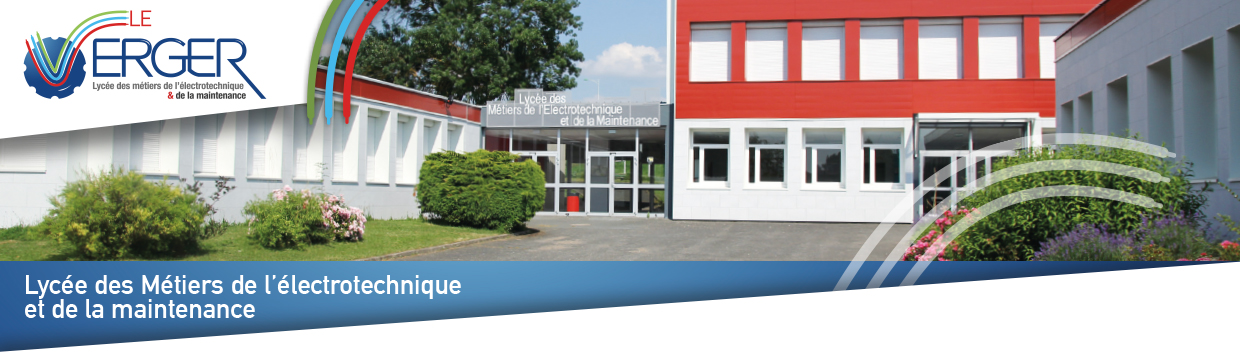 Pour toute demande d’information n’hésitez pas à contacter notre gestionnaire à l’adresse suivante : emilie.ruffin@ac-poitiers.fr Choix du mode de paiement (obligatoire)Paiement par ... * 
chèquevirement Coordonnées de l'entrepriseRAISON SOCIALE * ADRESSE * NUMÉRO SIRET * CODE POSTAL * VILLE * Contact pour l'envoi de l'attestationPRENOM * FONCTION * NOM * EMAIL * TELEPHONE * Montant du versement de la taxe 2021 (sur la base de 13% de la Masse Salariale Brute 2021)MONTANT TAXE * LYCÉE PROFESSIONNEL LE VERGER14 RUE JEAN PIDOUX
86100 POITIERS
ce.0861113t@ac-poitiers.fr  - 05 49 21 88 66Bordereau Versement Libératoire de la Taxe Apprentissage 2021